Конспект НОД с использованием ОЭР по формированию  элементарных математических представлений во второй младшей группеТема: «ГЕОМЕТРИЧЕСКАЯ ФИГУРА –КРУГ. ПОНЯТИЯ «ОДИН-МНОГО»Цель: познакомить детей с фигурой – круг, познакомить с  понятиями «один-много».Реализация содержания программы в образовательных областях:  познавательное развитие, физическое развитие, речевое развитие.Вид деятельности: игровая, коммуникативная, познавательно-исследовательская, двигательная. Образовательные задачи:Познакомить с геометрической фигурой – круг, понятиями «один – много».Развивающие задачи:развивать элементарные математические представления;развивать речь, воображение, логическое мышление, умение;анализировать, сравнивать, классифицировать;развивать мелкую моторику рук путём закрепления навыка наклеивания.Воспитательные задачи:воспитывать интерес к познавательной деятельности.Материалы и оборудование: - демонстрационный материал – картинки с изображением предметов круглой формы, два больших деревянных круга, деревянные и пластиковые круги и квадраты различных размеров;- заранее приготовленные схематичные изображения с яблоней, на которой изображены яблоки в виде нескольких кругов и ёжиком, у которого на спинке обозначен пунктирный круг – место для приклеивания цветного круга (яблока);- красные кружки из цветной бумаги для наклеивания.Ход НОДВведение в игровую ситуацию.Педагог: Сегодня утром к нам пришел необычный гость. Попробуйте самостоятельно отгадать, кто это?Основная частьЗагадка:Нет углов у меняИ похож на блюдце я,На тарелку и на крышку,На кольцо, на колесо.Кто же я такой, друзья? (Круг)Педагог:  молодцы, правильно отгадали. Педагог предлагает детям выбрать из предложенных фигур только круглые. Помогает детям выделить основные признаки круга, показывает картинки предметов круглой и других форм, дети выбирают.  Найдите в группе предметы, похожие на круг.Педагог: однажды наш знакомый встретил очень похожего на себя круга, но все же они отличались. Посмотрите на них, какие они, одинаковые или разные? Чем похожи, а в чем различия? (Воспитатель показывает круги разного цвета и размера).Воспитатель показывает на картинках яблоко круглой формы, изображение ёжика с одним яблочком на спине и яблоню с несколькими яблоками. Проговаривает, сколько яблок на яблоне (много), сколько яблок на спинке у ёжика. Физкультминутка: с помощью воспитателя дети делают круг, берясь за руки – большой и маленький. «Надувают» большой круг, дуя в середину, уменьшают, смещаясь к середине. Педагог рассказывает сказку: жил был ёжик, он гулял по осеннему лесу и увидел красивую яблоню, на которой спели красивые яблоки. Он подумал: «Вот бы хотя бы одно яблочко попробовать» и яблоня угостила ёжика яблоком. Оно сорвалось с ветки и упало на травку. Ёжик положил яблочко на спинку и понес к себе в норку. Воспитатель предлагает заранее приготовленные картинки с изображением яблони и ёжиком, которому на спинку нужно приклеить цветной круг, символизирующее яблоко.  Рефлексия. Педагог:  Ребята, вам понравилось помогать ёжику? Что мы делали сегодня?  Какой формы яблоко? Сколько было яблок на яблоне, у ёжика?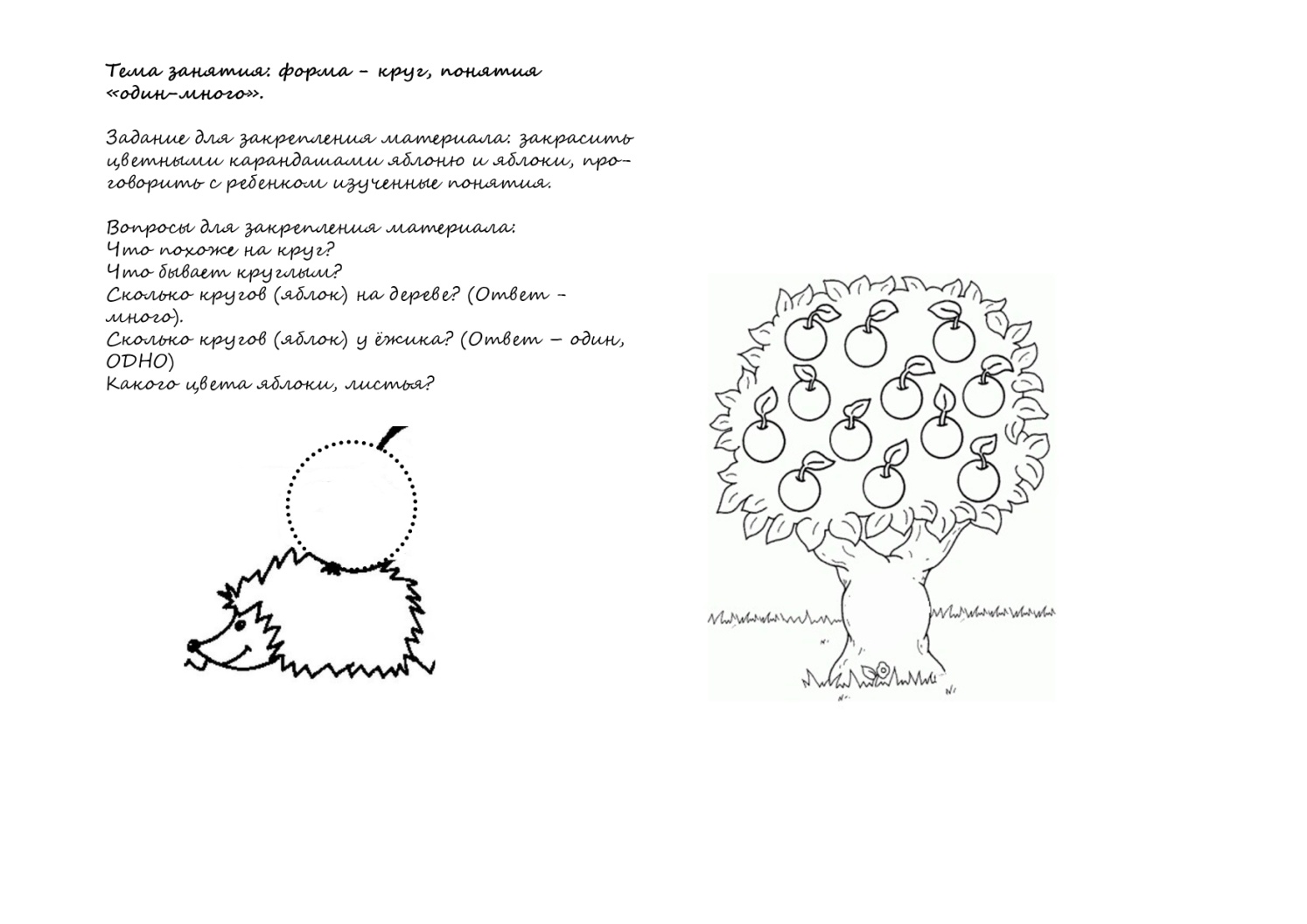 